                                                    ПОЯСНИТЕЛЬНАЯ ЗАПИСКА 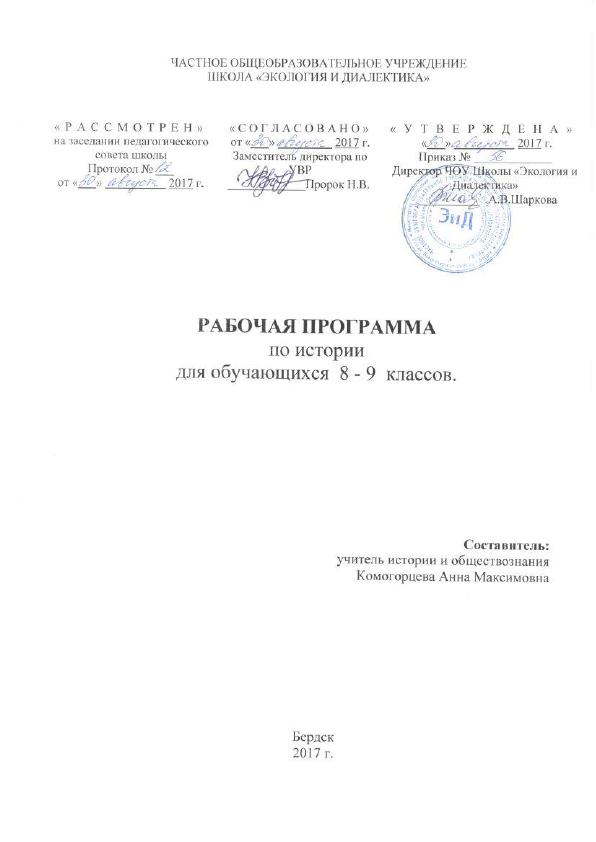 Данная рабочая программа учебного предмета «История» для обучающихся 8-9 классов разработана на основе требований к результатам освоения ООП ООО ЧОУ Школы «Экология и Диалектика» на 2015-.г. в соответствии с ФКГОС ООО.Изучение предмета «История» на уровне основного общегообразования направлено на достижение следующих целей:-воспитание патриотизма, уважения к истории и традициям нашей Родины, к правам и свободам человека, демократическим принципам общественной жизни; -освоение знаний о важнейших событиях, процессах отечественной и всемирной истории в их взаимосвязи и хронологической последовательности; -овладение элементарными методами исторического познания, умениями работать с различными источниками исторической информации -формирование ценностных ориентаций в ходе ознакомления с исторически сложившимися культурными, религиозными, этнонациональными традициями; -применение знаний и представлений об исторически сложившихся системах социальных норм и ценностей для жизни в поликультурном, полиэтничном и многоконфессиональном обществе, участия в межкультурном взаимодействии, толерантного отношения к представителям других народов и стран.Задачи курса история России: -воспитание гражданственности, национальной идентичности, развитие мировоззренческих убеждений учащихся на основе осмысления ими исторически сложившихся культурных, религиозных, этнонациональных традиций, нравственных и социальных установок, идеологических доктрин; -развитие способности понимать историческую обусловленность явлений и процессов современного мира, критически анализировать полученную информацию, определять собственную позицию по отношению к окружающей действительности, соотносить её с исторически возникшими мировоззренческими системами; -овладение умениями и навыками комплексной работы с различными типами исторических источников, поиска и систематизации исторической информации как основы решения исследовательских задач; -формирование ответственности за историческое образование и историческое мышления- способности рассматривать события и явления с точки зрения их исторической обусловленности, умения выявлять историческую обусловленность различных версий и оценок событий прошлого и современности; определять и аргументировано представлять собственное отношение к дискуссионным проблемам истории. -формирование основ гражданской, этнонациональной, социальной, культурной самоидентификации личности обучающегося, осмысление им опыта российской истории как части мировой истории, усвоение базовых национальных ценностей современного российского общества: гуманистических и демократических ценностей, идей мира и взаимопонимания между народами, людьми разных культур; -овладение базовыми историческими знаниями, а также представлениями о закономерностях развития человеческого общества с древности до наших дней в социальной, экономической, политической, научной и культурной сферах, приобретение опыта историко-культурного, цивилизационного подходов к оценке социальных явлений, современных глобальных процессов; -формирование умения применять исторические знания для осмысления сущности современных общественных явлений, жизни в современном поликультурном, полиэтническом и многоконфессиональном мире; -воспитание уважения к историческому наследию народов России; восприятие традиций исторического диалога, сложившихся в поликультурном, полиэтническом и многоконфессиональном Российском государстве.Основная цель курса Всеобщая история: - сформировать у учащихся целостную историческую картину мира в новейший период, выделив закономерности развития стран и народов, их культурно-исторические и политические особенности. Особое внимание уделяется месту и роли России в мировых исторических и политических процессах. Задачи курса: -способствовать формированию понятийного аппарата при рассмотрении социально-экономических, политических и культурных процессов в контексте истории ХХ века; -стимулировать усвоение учебного материала на основе наглядного сравнительного анализа явлений и процессов новейшей истории -дать учащимся представление о современном уровне осмысления историками основных закономерностей эволюции мировой цивилизации за прошедшее столетие развивать у старшеклассников навыки источниковедческого и историографического исследования при знакомстве с документальными свидетельствами, со справочными и картографическими материалами; -помочь становлению гуманитарной культуры учащихся, научить быть открытыми опыту других народов, цивилизаций, способствовать усвоению ими демократических ценностей и выработке у учащихся толерантности. -воспитать гражданственность, национальную идентичность, развить мировозренческие убежденияТребования к уровню подготовки учащихся 

В результате изучения истории ученик должен:

знать/понимать

основные этапы и ключевые события и выдающихся деятелей отечественной и всемирной истории ;
важнейшие достижения культуры и системы ценностей, сформировавшиеся в ходе исторического развития;
изученные виды исторических источников;
уметь

давать определение историческим терминам и понятиям;
соотносить даты событий отечественной истории с веком; определять последовательность и длительность важнейших событий 
использовать текст исторического источника при ответе на вопросы, решении различных учебных задач; сравнивать свидетельства разных источников; 
показывать на исторической карте территории расселения народов, границы государств, города, места значительных исторических событий;
рассказывать о важнейших исторических событиях и их участниках, показывая знание необходимых фактов, дат, терминов; давать описание исторических событий и памятников культуры на основе текста и иллюстративного материала учебника, фрагментов исторических источников; использовать приобретенные знания при написании творческих работ (в том числе сочинений , отчетов об экскурсиях, рефератов)
соотносить общие исторические процессы и отдельные факты; выявлять существенные черты исторических процессов, явлений и событий; группировать исторические явления и события по заданному признаку; 
объяснять свое отношение к наиболее значительным событиям и личностям истории России и всеобщей истории, достижениям отечественной культуры;
использовать приобретенные знания и умения в практической деятельности и повседневной жизни для понимания исторических причин и исторического значения событий и явлений современной жизни СОДЕРЖАНИЕ УЧЕБНОГО ПРЕДМЕТА«ИСТОРИЯ РОССИИ. ВСЕОБЩАЯ ИСТОРИЯ»8 классВсеобщая историяСтраны  Европы и Северной Америки в первой половине 19 века.Империя Наполеона во Франции: внутренняя и внешняя политика.  Наполеоновские войны. Падение империи.  Венский конгресс. Священный союз. Развитие индустриального государства. Промышленный переворот, его особенности в странах Европы и США. Изменения в социальной структуре общества. Политическое развитие  европейских  стран в 1815- 1849 годы: социальные и национальные движения, реформы и революции.  Оформление консервативных, либеральных, радикальных политических течений и партий; возникновение марксизма. Страны Европы и Северной Америки  во второй половине 19 века.Великобритания в Викторианскую эпоху: «мастерская мира», рабочее движение, внутренняя и внешняя политика, расширение колониальной  империи.  Франция от Второй империи к Третьей республике: внутренняя и внешняя политика, колониальные войны.  Провозглашение Германской империи: Бисмарк.  Габсбургская    монархия: австро-венгерский дуализм. Соединенные Штаты Америки во второй половине 19 века: экономика, социальные отношения, политическая жизнь. Север и Юг. Гражданская война (1861-1865). А.Линкольн. Экономическое и социально-политическое развитие стран Европы и США в конце 19 века.Завершение промышленного переворота.  Индустриализация.  Монополистический капитализм. Технический прогресс  промышленности и сельском хозяйстве.  Рабочее движение и профсоюзы.  Образование социалистических партий; идеологи и руководители социалистического движения. Страны Азии в 19 веке.Османская империя: традиционные устои и попытки проведения реформ. Индия: распад державы Великих Моголов. Китай: империя Цинн, «закрытие» страны, опиумные войны, движение тайпинов. Япония: внутренняя и внешняя политика сегунатаТокугава, преобразования эпохи Мэйдзи. Война за независимость в Латинской Америке.Колониальное общество. Освободительная борьба: задачи, участники, формы выступлений. Провозглашение независимых государств.  Народы Африки в Новое время в 19 веке.Колониальные империи. Колониальные порядки и традиционные общественные отношения. Выступления против колонизаторов. Развитие культуры в 19 веке.Научные и технические изобретения. Распространение образования. Изменения в условиях жизни людей. Деятель культуры: жизнь и творчество. Международные отношения в 19 веке.Внешнеполитические интересы великих держав и политика союзов в Европе.  Восточный вопрос. Колониальные захваты и колониальные империи. Старые и новые лидеры индустриального общества. Формирование военно-политических блоков за передел мира. Историческое и культурное наследие Нового времени.История России в 19 веке.  Российская империя в первой половине 19 века.Россия в XIX в Российская империя в первой четверти XIX в. (11) Территория. Население. Социально-экономическое развитие. Император Александр I и его окружение. Создание министерств. Указ о вольных хлебопашцах. Меры по развитию системы образования. Проект М. М. Сперанского. Учреждение Государственного совета. Причины свёртывания либеральных реформ. Россия в международных отношениях начала XIX в. Основные цели и направления внешней политики. Участие России в антифранцузских коалициях. Тильзитский мир 1807 г. и его последствия. Присоединение к России Финляндии. Отечественная война 1812 г. Планы сторон, основные этапы и сражения войны. Патриотический подъём народа. Герои войны (М. И. Кутузов, П. И. Багратион, Н. Н. Раевский, Д. В. Давыдов и др.). Причины победы России в Отечественной войне 1812 г. Влияние Отечественной войны 1812 г. на общественную мысль и национальное самосознание. Народная память о войне 1812 г. Заграничный поход русской армии 1813—1814 гг. Венский конгресс. Священный союз. Роль России в европейской политике в 1813—1825 гг. Россия и Америка. Изменение внутриполитического курса Александра I в 1816— 1825 гг. Основные итоги внутренней политики Александра I. Движение декабристов: предпосылки возникновения, идейные основы и цели, первые организации, их участники. Южное общество; «Русская правда» П. И. Пестеля. Северное общество; Конституция Н. М. Муравьёва. Выступления декабристов в Санкт-Петербурге (14 декабря 1825 г.) и на юге, их итоги. Значение движения декабристов. Российская империя в 1825—1855 гг. (10) Правление Николая I. Преобразование и укрепление роли государственного аппарата. Кодификация законов. Социально-экономическое развитие России во второй четверти XIX в. Крестьянский вопрос. Реформа управления государственными крестьянами П. Д. Киселёва. Начало промышленного переворота, его экономические и социальные последствия. Финансовая реформа Е. Ф. Канкрина. Общественное движение в 1830—1850-е гг. Охранительное направление. Теория официальной народности (С. С. Уваров). Оппозиционная общественная мысль. Славянофилы (И. С. и К. С. Аксаковы, И. В. и П. В. Киреевские, А. С. Хомяков, Ю. Ф. Самарин и др.) и западники (К. Д. Кавелин, С. М. Соловьёв, Т. Н. Грановский и др.). Революционно- социалистические течения (А. И. Герцен, Н. П. Огарёв, В. Г. Белинский). Общество петрашевцев. Внешняя политика России во второй четверти XIX в.: европейская политика, восточный вопрос. Крымская война 1853—1856 гг.: причины, участники, основные сражения. Героизм защитников Севастополя (В. А. Корнилов, П. С. Нахимов, В. И. Истомин). Итоги и последствия войны. Народы России и национальная политика самодержавия в первой половине XIX в. Кавказская война. Имамат; движение Шамиля. Культура России в первой половине XIX в. Развитие науки и техники (Н. И. Лобачевский, Н. И. Пирогов, Н. Н. Зинин, Б. С. Якоби и др.). Географические экспедиции, их участники. Образование: расширение сети школ и университетов. Национальные корни отечественной культуры и западные влияния. Основные стили в художественной культуре (романтизм, классицизм, реализм). Золотой век русской литературы: писатели и их произведения (В. А. Жуковский, А. С. Пушкин, М. Ю. МБОУ «СОШ № 13» г. Нефтеюганск Лермонтов, Н. В. Гоголь и др.). Становление национальной музыкальной школы (М. И. Глинка, А. С. Даргомыжский). Театр. Живопись: стили (классицизм, романтизм, реализм), жанры, художники (К. П. Брюллов, О. А. Кипренский, В. А. Тропинин и др.). Архитектура: стили (русский ампир, классицизм), зодчие и их произведения. Вклад российской культуры первой половины XIX в. в мировую культуру. Российская империя в 60-70 -е гг. XIX в. (11) Великие реформы1860—1870-х гг. Необходимость и предпосылки реформ. Император Александр II и его окружение. Либералы, радикалы, консерваторы: планы и проекты переустройства России. Подготовка крестьянской реформы. Основные положения Крестьянской реформы 1861 г. Значение отмены крепостного права. Земская, судебная, военная, городская реформы. Итоги и следствия реформ 1860—1870-х гг. Национальные движения и национальная политика в 1860— 1870-е гг. Социально-экономическое развитие пореформенной России. Сельское хозяйство после отмены крепостного права. Развитие торговли и промышленности. Железнодорожное строительство. Завершение промышленного переворота, его последствия. Изменения в социальной структуре общества. Положение основных слоёв населения России. Российская империя в 80-90 егг XIX в. (9) Общественное движение в России в последней трети XIX в. Консервативные, либеральные, радикальные течения общественной мысли. Народническое движение: идеология (М. А. Бакунин, П. Л. Лавров, П. Н. Ткачёв), организации, тактика. Кризис революционного народничества. Зарождение российской социал-демократии. Начало рабочего движения. Внутренняя политика самодержавия в 1881—1890-е гг. Начало царствования Александра III. Изменения в сферах государственного управления, образования и печати. Возрастание роли государства в экономической жизни страны. Курс на модернизацию промышленности. Экономические и финансовые реформы (Н. X. Бунге, С. Ю. Витте). Разработка рабочего законодательства. Национальная политика. Внешняя политика России во второй половине XIX в. Европейская политика. Русско-турецкая война 1877—1878 гг.; роль России в освобождении балканских народов. Присоединение Средней Азии. Политика России на Дальнем Востоке. Россия в международных отношениях конца XIX в. Культура России во второй половине XIX в. Достижения российских учёных, их вклад в мировую науку и технику (А. Г. Столетов, Д. И. Менделеев, И. М. Сеченов и др.). Развитие образования. Расширение издательского дела. Демократизация культуры. Литература и искусство: классицизм и реализм. Общественное звучание литературы (Н. А. Некрасов, И. С. Тургенев, Л. Н. Толстой, Ф. М. Достоевский). Расцвет театрального искусства, возрастание его роли в общественной жизни. Живопись: академизм, реализм, передвижники. Архитектура. Развитие и достижения музыкального искусства (П. И. Чайковский, Могучая кучка). Место российской культуры в мировой культуре XIX в. Изменения в условиях жизни населения городов. Развитие связи и городского транспорта. Досуг горожан. Жизнь деревни.9 классСодержание учебного предмета – История России XX -  начале  XXI века.  Российская империя в начале XX века.Российское общество и государство в конце XIX – начале   XX в. Экономическое развитие. Общественно-политическое развитие России   в 1894 -1904 годах. Русско-японская война 1904-1905 гг. Причины, характер, итоги. Первая российская революция 1905 – 1907 гг.  Реформы политической системы. Экономические реформы в Российской империи. Политическая жизнь в 1907 – 1914 гг.Культура Серебряного века. Российская культура – составная часть мировой культуры. Россия  в Первой мировой войне 1914-1918 гг. Император Николай II, его политические воззрения.  Восточный фронт: основные события, их влияние на общий ход войны. Человек на фронте и в тылу. Реформаторские проекты начала XX века и опыт их реализации (С.Ю.Витте, П.А.Столыпин). Самодержавие и общество. Россия в 1917 – 1921 гг. Революционные события 1917 года. Основные политические партии, их лидеры. Политическая тактика большевиков. Созыв и роспуск Учредительного собрания. Брестский мир. Политика «военного коммунизма». Гражданская война в России. Белые и красные. Интервенция. Причины победы большевиков Переход к новой экономической политике. СССР в 1922-1941 гг. Образование СССР. Национальная политика советской власти. Политическая жизнь в 1920-е годы. Достижения и просчеты НЭПА, причины свертывания. Советская модель модернизации. Первые пятилетки: задачи и результаты. Коллективизация сельского хозяйства. Особенности советской политической системы. Изменения социальной структуры советского общества. Положение основных социальных групп. Культура и духовная жизнь в 1920-1930 гг. Конституция 1924 года. Конституция 1936 года. Участие СССР в Лиге Наций. Советско-германские отношения. Война с Финляндией и ее итоги Великая Отечественная война 1941 – 1945 гг. Начало, этапы и крупнейшие события Великой Отечественной войны. Человек на войне ( полководцы, солдаты, труженики тыла). Партизанское движение.  Итоги войны. Причины победы советского народа.  Великая Отечественная война 1941-1945 гг. в памяти народа, произведениях искусства. СССР с середины 1940-х до середины 1950-х гг. Послевоенное общество. Возрождение и развитие промышленности. Положение в сельском хозяйстве. Жизнь и быт людей в послевоенное время. Голод 1946-1947 гг. Усиление роли государства во всех сферах общества. Идеология и культура, идеологические кампании. Внешняя политика СССР как великой мировой державы.  Формирование двух военно-политических блоков. Начало «холодной войны». Политика укрепления социалистического лагеря. Советское общество в середине 1950-х – первой половине 1960-х гг. Смерть Сталина и борьба за власть. XX съезд КПСС и его значение. Основные направления  реформирования советской экономики и его результаты. Социальная политика; жилищное строительство. Выработка новых подходов во внешней политике (мирное сосуществование государств с различным общественным строем). Карибский кризис, его преодоление. Страны социалистического лагеря. Взаимоотношения со странами «третьего мира». Советская культура. Научно-техническая революция. Противоречия внутриполитического курса Н.С.Хрущева. Причины отставки Н.С.Хрущева. СССР в середине 1960- середине 1980-х гг.        Альтернативы развития страны в середине 1960-х- середине 1980-х гг. Усиление идеологического контроля. Нарастание негативных тенденций в экономике. Усиление позиций партийно-государственной номенклатуры. Концепция развитого социализма.  Конституция СССР 1977 года. СССР в системе международных отношений. Установление военно-стратегического паритета между СССР и США.  Отношения СССР с социалистическими странами. Участие СССР в войне в Афганистане. Завершение периода разрядки. СССР в годы перестройки (1985-1991). Предпосылки изменения государственного строя в середине 1980-х годов. М.С.Горбачев. Реформа политической системы. Возрождение российской многопартийности. Демократизация и гласность.  Экономические реформы, их результаты. Власть и церковь в годы перестройки. Возрастание роли СМИ. Новое политическое мышление. Нарастание экономического кризиса. Роспуск ОВД и СЭВ. Августовские события 1991 года. Распад СССР. Образование СНГ.  Причины и последствия распада. Российская  Федерация в 90-е гг. XX  - XXI в. Вступление России в новый этап истории. Формирование современной государственности. Изменения в системе власти. Б.Н.Ельцин. Политический кризис осени 1993 года. Принятие Конституции 1993 года. Экономические реформы  1990-х годов. Основные направления национальной политики: успехи и просчеты. Военно-политический кризис в Чеченской Республике. Геополитическое положение и внешняя политика России со странами СНГ и Балтии. Восточное направление внешней политики. Русское зарубежье. Российская Федерация в 2000-2016 гг. Отставка Б.Н.Ельцина. Деятельность Президента России В.В.Путина: курс на продолжение реформ, стабилизацию, укрепление государственности, гражданского согласия и единства общества. Новые государственные символы России. Развитие экономики и социальной сферы. Переход к политике государственного регулирования рыночного хозяйства. Политические лидеры и общественные деятели современной России. Культура и духовная жизнь общества  в начале XXI века. Распространение информационных технологий. Власть, общество, церковь. Президентские выборы 2008 г. Президент России Д.А.Медведев. Государственная политика в условиях экономического кризиса.  Президент В.В. Путин. Укрепление международного престижа России. Решение задач борьбы с терроризмом. Российская Федерация в системе современных международных отношений.Содержание учебного предмета – Всеобщая история  XX -  началеXXI века.Индустриальное общество. Вторая промышленно-технологическая  революция. Политическое развитие. Либералы у власти. Социалистическое движение. «Новый империализм» Предпосылки Первой мировой войны 1914 - 1918 гг. Последствия войны: революции и распад империй. Капиталистический мир в 1920 -1930 – е годы. Мировой экономический кризис 1929-1933 гг. США: «новый курс Ф.Рузвельта». Демократические страны Европы в 1930-е годы. Великобритания, Франция, Германия. Тоталитарные режимы в 1930-е годы в Италии, Германии, Испании. Вторая  мировая  война 1939-1945 гг. Антигитлеровская коалиция. Движение сопротивления. Становление индустриального общества. Политическое развитие.  Социальные движения.  Страны Западной Европы: экономическое и политическое   развитие.Культура второй половины XX – начала  XXI века. Международные отношения. Российская Федерация  в мировом сообществе: политика, культура.Тематическое планирование8 КЛАСС История  РоссииXIX векаВсеобщая история.  История Нового времени 1800-1913 30 часов9 КЛАСС:Всеобщая история и История России 102 часа(условныеобзначения ИР-история России, ВИ-всеобщаяя история)№ДатаТема Корректировка1Введение. Россия на рубеже XVIII - XIX ввТема 1. Россия в половине XIX века2Внутренняя политика Александра I начале в 1801 -1806 гг.3Россия в системе международных отношений начала XIX в4Реформаторская деятельность М. Сперанского. 5Отечественная война 1812 г6Заграничные походы русской армии. Внешняя политика 1813 - 1825г7Внутренняя политика Александра I в 1815 - 1825 гг.8Социально экономическое социально-экономическое развитие России после Отечественной войны 1812 г9Общественное движение при Александре I10Восстание декабристов11Обобщение "Россия в четверти XIX в".12Внутренняя политика Николая I13Социально - экономическое развитие России во 20-50 гг 19 в. 14Внешняя политика  Николая 1 в 1826- 1849 гг15Общественное движение в годы правления Николая I16Крымская война 1853 - 1856 гг. Оборона Севастополя17Образование и наука18Русские  первооткрыватели и путешественники19Художественная культура, обычаи быт20Обобщение "Россия при Николае I"Тема 3. Россия эпоху реформ- вторая половина 19 века21Накануне отмены крепостного права22Крестьянская реформа 1861 г23Либеральные реформы 60 - 70-х гг. XIXв24Социально - экономическое развитие России после отмены сельского хозяйства крепостного права25Общественное движение: либералы консерваторы26Зарождение революционного народничества. Характеризовать особенности народничества, его отдельных течений в народничестве идеология27Народничество 60-х - нач80-х гг. XIX значения революционного движения народничество.28Внешняя политика Александра I29Русско-турецкая война30Обобщение «Россия в эпоху перемен»31Внутренняя политика Александра III32Экономическое развитие в годы правления Александра III33Положение слоев общества в посл. четверти XIX в34Общественное движение в 80 - 90 гг XIX в.35Внешняя политика Александра III36Просвещение и наука37Литература, искусство38Архитектура, музыка, театр39Быт: новые черты города и деревни40-41Обобщение "Россия в 80 - 90-е гг XIX в."№Датаплан/фактТема Корректировка Глава 1. Становление  индустриального  обществаГлава 1. Становление  индустриального  обществаГлава 1. Становление  индустриального  обществаГлава 1. Становление  индустриального  общества1Введение.Тема 1. Становление  индустриального общества 2Индустриальное общество: новые проблемы и новые ценности.3Индустриальная революция: достижения и проблемы.4Человек в изменившемся мире: материальная культура и быт.5Наука: создание научной картины мира6Художественные искания и литература 7Искусство XIX в поисках новой картины (характерные признаки классицизма, романтизма, импрессионизма, приводить) 8Либералы, консерваторы и социалисты9Каким должно быть государство и общество.                                          Глава 2. Строительство новой Европы.                                          Глава 2. Строительство новой Европы.                                          Глава 2. Строительство новой Европы.                                          Глава 2. Строительство новой Европы.10Консульство и образование наполеоновской  империи.11Разгром империи Наполеона. Венский конгресс. 12Англия: сложный путь  к величию и процветанию.13Франция Бурбонов и Орлеанов: к новому политическому кризису14Франция: революция 1848 года и Вторая империя.15Германия: на пути к единству.16ОбьединениеИталии  « Нужна  ли нам единая и неделимая Италия?»17Франко-Прусская война, изменившая карту Европы. Парижская коммуна.18Обобщение «Индустриальное общество. Становление новой Европы»                                      Глава 3. Страны Западной Европы. Успехи индустриального развития общества.                                      Глава 3. Страны Западной Европы. Успехи индустриального развития общества.                                      Глава 3. Страны Западной Европы. Успехи индустриального развития общества.                                      Глава 3. Страны Западной Европы. Успехи индустриального развития общества.19Германская империя в конце XIX в –XX в20Великобритания: конец Викторианской эпохи21Франция: третья республика22Италия: время реформ и колониальных захватов23Австро-Венгрия.                                        Глава 4. Две Америки                                        Глава 4. Две Америки                                        Глава 4. Две Америки                                        Глава 4. Две Америки24США: модернизация, отмена рабства, сохранение республики.25США: империализм и вступление в мировую политику.26Латинская Америка: время перемен.                                        Глава 5. Традиционные общества: новый этап колониализма.                                        Глава 5. Традиционные общества: новый этап колониализма.                                        Глава 5. Традиционные общества: новый этап колониализма.                                        Глава 5. Традиционные общества: новый этап колониализма.27Япония на пути модернизации: «восточная мораль»- западная техника. Китай: сопротивление реформам.28Индия: насильственное разрушение традиционного общества. Африка: континент в эпоху перемен.                                         Глава 6. Международные отношения в конце XIX – начале  XX в.                                         Глава 6. Международные отношения в конце XIX – начале  XX в.                                         Глава 6. Международные отношения в конце XIX – начале  XX в.                                         Глава 6. Международные отношения в конце XIX – начале  XX в.29Международные отношения: дипломатия или войны?30-31Обобщение по курсу  Всеобщая история. История нового времени 1800 – 1913 гг.№Датаплан/фактТема Корректировка                                          Тема 1.Мир на рубеже XIX- начале  XXвв                                         Тема 1.Мир на рубеже XIX- начале  XXвв                                         Тема 1.Мир на рубеже XIX- начале  XXвв                                         Тема 1.Мир на рубеже XIX- начале  XXвв1Введение. Индустриальное общество в начале ХХп1 ВИ2Политическое развитие в начале ХХ вп2 ВИ3Российское государство и общество в конце XIX- начале  XX в.П.1 ИРТема 2 Россия в начале 20 века4Россия в конце XIX П.1 ИР5Экономическое  развитие  страны.П.2 ИР6Общественно-политическое развитие  России в 1894 – 1904 годах.П3 ИР7Русско-японская война 1904-1905 годов.П4 ИР8Первая российская революция 1905 – 1907 годов. П6 ИР9Реформы политической системы.Изменения в политической системе П7 ИР10Экономические реформы Столыпина: первые результаты.П8 ИР11Политическая жизнь в 1907 – 1914 годах. Нарастание внутриполитического кризиса.П10 ИР12Культура Серебряного века. Образование и наука. П11 ИРТема 2. Первая мировая войнаТема 2. Первая мировая войнаТема 2. Первая мировая войнаТема 2. Первая мировая война13«Новый империализм». Происхождение  первой мировой войнып3 ВИ14Первая мировая война. 1914 - 1918п5 ВИ15Россия  в Первой мировой войне: причины.П9 ИР16Обобщение «в начале ХХ в»Тема 3. Страны 12 Европы и США и Востока в 20-30 е гг. ХХ в.17Версальско- вашингтонская системаВИ18Последствия войны: распад империй.П5 ВИ19Страны Европы и США в 20е ггП6 ВИ20Мировой экономический кризис 1929-33П7 ВИ21США: «новый курс Рузвельта»П8 ВИ22Демократические страны Европы в 30е Великобритания, ФранцияП9ВИ23Тоталитарные режимы в 1930е гг. ИталияП10ВИ24Тоталитарные режимы в 1930е гг. Германия. ИспанияП11 ВИ25Восток в 1 половине ХХ вП12ВИ26Латинская Америка в ХХ вП13ВИ27Культура и искусство в ХХ вП14ВИ28Обобщение «Мир в 20-30е гг ХХ в»Тема 4  Великая российская революция. 1917-192129Свержение монархии.П12 ИР30Россия весной-летом 1917 гП12 ИР31Октябрь 1917. Захват власти большевиками.П13 ИР32Становление советской власти. Формирование новой государственности.П14 ИР33Становление советской властиП15 ИР34Гражданская война: основные этапы и завершениеП16 ИР    35Гражданская война на национальных окраинах.П17 ИР36Гражданская война на национальных окончаниеП18 ИР37Между красными и белымиП19 ИР38НЭП советской власти. Военный коммунизмП20 ИР39Развитие политического процесса в 20-е гг. Образование СССР.П21 ИР40Обобщение «Великая российская революция»Тема 5. На путях строительства нового общества.Тема 5. На путях строительства нового общества.Тема 5. На путях строительства нового общества.Тема 5. На путях строительства нового общества.41Внешняя политика Международное положение и внешняя политика в 1920-е годы. Политическое развитие в 1920-е годы.П22 ИР42Духовная жизнь СССР в 1920-е годы.П23 ИР43Социалистическая индустриализация.П24 ИР44Коллективизация сельского хозяйстваП24 ИР45Политическая система СССР в 1930-е годы.П25 ИР46Внешняя политика СССР в 1930-е годыП26 ИР47Социальная сфера общества 30-е ггП27 ИР48 Контрольная работа № 2 по главам № 2, 3.Тема 6. Вторая вторая мировая война. 1939- 4549Международные в 30е гг.П15ВИ, П28 ИР50Вторая мировая война (1939-1941гг)П16ВИ. П29 ИР51Вторая мировая война 1939 – 1945 годов. СССР накануне  войны.П30ИР52Начало Великой Отечественной войны. Битва за МосквуП31ИР53Немецкое наступление летом 1942 года и предпосылки коренного перелома.П32ИР54Советский тыл в Великой Отечественной войне 1941 -1945 гг. П33ИР55Коренной перелом в ходе войны.П34ИР56Народы СССР в борьбе с фашизмомП35ИР57СССР на завершающем этапе Второй мировой войны.П36ИР58Обобщение «вторая мировая война»                           Тема6  Мир во 2 половине ХХ в                           Тема6  Мир во 2 половине ХХ в                           Тема6  Мир во 2 половине ХХ в                           Тема6  Мир во 2 половине ХХ в59Начало Холодной, войныП17ВИ60Завершение эпохи индустриального обществаП18ВИ61Кризисы 1970-80-х гг. Политическое развитие .П19ВИ62Гражданское общество в индустриальную и постиндустриальную эпоху. П20ВИ63США21ВИ64Великобритания 23ВИ65Франция24ВИ66Италия25 ВИ67Германия26ВИ68Революции и реформы в странах Центральной и восточной Европы27ВИ69Латинская Америка в н.20-21 в.28ВИ70Страны Азии и Африки в современном мире29ВИ71Международные отношения30ВИ72Культура вотрая половина 20-н.21 века31ВИ73Глобализация вторая половина 20 –н.21 века32ВИ74Обобщение «Мир вторая половина 20-н.21 века »Тема 7. СССР в 1945-1953 годах.Тема 7. СССР в 1945-1953 годах.Тема 7. СССР в 1945-1953 годах.Тема 7. СССР в 1945-1953 годах.75 Восстановление экономики.37ИР76Политическое развитие. 38ИР77Идеология и культура.39ИР78Внешняя политика.40ИРГлава 6. СССР в 1953 – середине 1960-х годов.Глава 6. СССР в 1953 – середине 1960-х годов.Глава 6. СССР в 1953 – середине 1960-х годов.Глава 6. СССР в 1953 – середине 1960-х годов.79Изменения политической системы.41ИР80Экономика СССР в 1953 – 1964 годах.42ИР81«Оттепель в духовной жизни».43ИР82Политика мирного сосуществования: успехи и противоречия.44ИР83Обощение «СССР 1953-1960 гг»                                Глава 7. СССР в середине 1960-х середине 1980-х годов.                                Глава 7. СССР в середине 1960-х середине 1980-х годов.                                Глава 7. СССР в середине 1960-х середине 1980-х годов.                                Глава 7. СССР в середине 1960-х середине 1980-х годов.84Консервация политического режима.45ИР    85Экономика «развитого социализма»46ИР86Общественная жизнь в середине 1960-х – середине 1980-х годов.47ИР87Политика разрядки: надежды и результаты.48ИРГлава  8. Перестройка в СССР   (1985 – 1991 годы)Глава  8. Перестройка в СССР   (1985 – 1991 годы)Глава  8. Перестройка в СССР   (1985 – 1991 годы)Глава  8. Перестройка в СССР   (1985 – 1991 годы)88Реформа политической системы: цели, этапы, итоги.49ИР89Экономические  реформы 1985 – 1991 годов.50ИР90Политика гласности:  достижения и издержки. Диалектика нового политического мышления.51ИР52ИР91Обобщение по теме «СССР с1961-1991 гг»Глава 9. Россия в конце XX  - начале  XXI века.Глава 9. Россия в конце XX  - начале  XXI века.Глава 9. Россия в конце XX  - начале  XXI века.Глава 9. Россия в конце XX  - начале  XXI века.92У истоков новой русской государственности53ИР93Российская экономика на пути к рынку.54ИР94Политическая жизнь общества.55ИР95Духовная жизнь общества56ИР96Строительство  обновленной Российской Федерации.57ИР97Геополитическое положение и внешняя политика России.58ИР98Страны СНГ и Балтии. Политическое развитие 2000-2016 годов.59ИР99Россия на пороге 21 века60ИР   100Обобщение «Россия 20- начало 21 века»   101Итоговое повторение по курсу   102Итоговое повторение по курсу